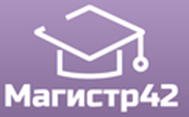 Всероссийский проект конкурсовметодических  разработок  уроков и внеклассных мероприятийдля педагогов и обучающихся.«ИНТЕЛЛЕКТУАЛ»ВЕСНА -2017Публикуются списки победителей и призеров конкурса.Остальные участники получат дипломы лауреатов / сертификаты за участие.Приказ № 42 от 10.05.2017г.Публикуются списки победителей и призеров конкурса.Остальные участники получат дипломы лауреатов / сертификаты за участие.Приказ № 32 от 04.04.2017г.№ п/пФИОРЕГИОН1Ульянова Валентина ИвановнаИркутская область2Максимова Людмила ИвановнаИркутская область3Закалякин Александр / Смирнов Сергей АлександровичКостромская область4Арабажинская София / Потапова Юлия ВасильевнаКраснодарский край5Истомина Татьяна Александровна / Потапова Юлия ВасильевнаКраснодарский край6Видман Вадим / Жукова Елена ВладимировнаКрасноярский край7Гребенщиков Александр / Жукова Елена ВладимировнаКрасноярский край8Дейстер Анастасия / Жукова Елена ВладимировнаКрасноярский край9Каратаева Яна / Жукова Елена ВладимировнаКрасноярский край10Петров Максим / Жукова Елена ВладимировнаКрасноярский край11Смагина Арина / Жукова Елена ВладимировнаКрасноярский край12Шошкина Екатерина / Жукова Елена ВладимировнаКрасноярский край13Шмакова Наталья ВладимировнаГ. Ульяновск№ п/пФИОРЕГИОН1Блиновских Винера ФаизовнаРеспублика Башкортостан2Еловская Наталья ВасильевнаГ. Иркутск3Сысолятина Людмила ВладимировнаКировская область4Филиппов Антон / Казеичева Ирина НиколаевнаМосковская область5Линник Елена ВасильевнаМосковская область6Тулякова Елена ИвановнаПермский край7Таркова Марина МихайловнаГ. Самара8Киселев Павел / Имаева Юлия ВладимировнаСвердловская область9Барнева Наталья ПетровнаСмоленская область10Германова Наргиля / Сазонова Яна НиколаевнаСмоленская область11Шубин Владислав / Сазонова Яна НиколаевнаСмоленская область12Лесницкая Екатерина АнатольевнаУдмуртская Республика13Жилкина Ирина Геннадьевна, Ярмухина Шамсруй Арифулловна, Никитина Наиля Шарифулловнаг. Ульяновск14Белова Олеся РоальдовнаЯНАО15Вальгамова Анжелика РоальдовнаЯНАО16Отрешко Лариса ВикторовнаНовосибирская областьПриказ № 36 от 10.04.2017г.17Абасова Зарема / Отрешко Лариса ВикторовнаНовосибирская областьПриказ № 36 от 10.04.2017г.